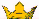 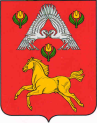 СЕЛЬСКАЯ  ДУМАВЕРХНЕПОГРОМЕНСКОГО СЕЛЬСКОГО ПОСЕЛЕНИЯСРЕДНЕАХТУБИНСКОГО  РАЙОНА    ВОЛГОГРАДСКОЙ  ОБЛАСТИ  Р Е Ш Е Н И Еот 29 декабря  2017 г. № 112/201Об утверждении тарифов на жилищно-коммунальные услуги на территории Верхнепогроменского сельского поселения на 2018 годЗаслушав и обсудив информацию главы Верхнепогроменского сельского поселения Башулова К.К. о тарифах на жилищно-коммунальные услуги на территории Верхнепогроменского сельского поселения на 2018 год, сельская Дума Верхнепогроменского сельского поселения  р е ш и л а :1. Утвердить прилагаемые тарифы на жилищно-коммунальные услуги, отпускаемые муниципальным унитарным предприятием «Верхнепогроменское ЖКХ», на территории Верхнепогроменского сельского поселения на 2018 год.2. Опубликовать настоящее решение на официальном сайте администрации Верхнепогроменского сельского поселения – верхнепогроменское.рф.3. Настоящее решение сельской Думы Верхнепогроменского сельского поселения  вступает в силу со дня его официального опубликования.Глава Верхнепогроменского сельского поселения                                                                      К.К. Башулов									Утверждены									решением сельской Думы									Верхнепогроменского									сельского поселения									от 29.12.2017 г. № 112/201Тарифына жилищно-коммунальные услуги, отпускаемые муниципальным унитарным предприятием «Верхнепогроменское ЖКХ», на территории Верхнепогроменского сельского поселения на 2018 год									Утверждены									решением сельской Думы									Верхнепогроменского									сельского поселения									от 29.12.2017 г. № 112/201Тарифына услуги автотракторной техники, отпускаемые предприятием коммунального комплекса на территории Верхнепогроменского сельского поселения МУП "Верхнепогроменское ЖКХ" без НДС									Утверждены									решением сельской Думы									Верхнепогроменского									сельского поселения									от 29.12.2017 г. № 112/201Тарифына платные услуги МУП "Верхнепогроменское ЖКХ" на территории Верхнепогроменского сельского поселения№п/пНаименованиеЕд.изм.ДлянаселенияДля бюджетных организацийДля прочих организаций1.Санитарная очистка:- жидкие отходы- твердые отходыруб/м3руб/м3177,65159,88244,87211,2244,87211,22.Техническое обслуживание и содержание жилого помещения (в месяц), в том числе:руб/м36,21Содержание общего имуществаруб/м25,65Текущий ремонт жилого фондаруб/м2-Управление домамируб/м2-Освещение мест общего пользования--Уборка лестничных клеток--3.Найм, в том числе:- жилые дома, оборудованные ваннами, подсоединенные к системе центрального отопления, холодного водоснабжения, канализации и газоснабжения (2-х этажные дома);- жилые дома, одиночностоящие без 2-х и более видов благоустройства;- жилые дома, одиночностоящие, без благоустройстваруб/м2руб/м2руб/м20,230,120,08№п/пНаименованиеЕд.изм.,руб./часДля населения1Трактор МТЗ-80 (Т40М) с прицепом 2ПТС-4 для вывоза мусораруб./час380,002Экскаватор 2621-ЭОруб./час1200,003Легковой автомобиль DAEWOO NEXIAруб./час350,00Наименование услугиДля населения, руб.Для бюджетных и прочих организаций,Руб.Согласование проектов и рабочих чертежей сооружений водопровода и канализации, протяженностью менее 1000 п/м, производительностью до  /час832,62949,19Рассмотрение и согласование производства земляных работ, вызов представителя для освидетельствования скрытых работ626,52714,23Разработка и выдача технических условий подключения частных домовладений: - к сетям водопровода и канализации - к сетям водопровода или канализации2182,151465,092487,651670,20Выдача справки о давлении воды для подключения газовой колонки к существующему водопроводу609,35694,66Выдача технических условий на установку приборов учета воды и тепловой энергии311,00354,54Проверка правильности установки и пломбирование водомера239,79273,36Установка счетчиков холодной и горячей воды диаметром 15- с фильтром355,66405,45Установка счетчиков холодной и горячей воды диаметром 15- без фильтра312,68356,46Врезка хоз-питьевого водопровода в существующий, без учета стоимости материала467,22532,63Врезка водомера на водопроводных сетях без учета стоимости материала (1 врезка)743,34847,41Замена отдельных участков трубопроводов, диаметром , без учета стоимости материала, от наружной стены здания до первого колодца84,9596,84Замена отдельных участков трубопроводов, диаметром , без учета стоимости материала, от наружной стены здания до первого колодца91,83104,69Замена отдельных участков трубопроводов диаметром , без учета стоимости материала, от наружной стены здания до первого колодца99,41113,33Замена отдельных участков трубопроводов диаметром , без учета стоимости материала, от наружной стены здания до первого колодца116,62132,95Замена отдельных участков трубопроводов диаметром , без учета стоимости материала, от наружной стены здания до первого колодца121,96139,03Врезка сетей наружного теплоснабжения при диаметре трубы  в существующие сети, без учета стоимости материала, без установки задвижки (1 врезка)396,42451,92Перекрытие задвижки на водозаборе1 час/743,251 час/743,25Вызов слесаря153,00153,00Замена крана диаметр 501 шт/237,151 шт/237,15                         диаметр 401 шт/201,171 шт/201,17                         диаметр 321 шт/184,281 шт/184,28                            диаметр 251 шт/152,941 шт/152,94                        диаметр 201 шт/137,081 шт/137,08                         диаметр 151 шт/117,081 шт/117,08Демонтаж седелки:                          диаметр 1251 шт/250,001 шт/250,00                         диаметр 1101 шт/190,001 шт/190,00                          диаметр 901 шт/140,001 шт/140,00                           диаметр 631 шт/107,001 шт/107,00Монтаж седелки:                          диаметр 1251 шт/343,071 шт/343,07                          диаметр 1101 шт/294,251 шт/294,25                          диаметр 901 шт/255,171 шт/255,17                          диаметр 631 шт/205,021 шт/205,02Замена раковины металлической1 шт/304,251 шт/304,25Замена раковины керамической1 шт/805,201 шт/805,20Замена смесителя на раковине1 шт/254,851 шт/254,85Замена смесителя в ванной1 шт/308,941 шт/308,94Установка ванной1 шт/564,011 шт/564,01Замена сифона1 шт/151,721 шт/151,72Монтаж канальной трубы                          диаметр 1101м/32,091м/32,09                          диаметр 501м/14,121м/14,12                          угол 90 диаметр 501 шт/27,061 шт/27,06                          угол 45 диаметр 501 шт/27,061 шт/27,06                          угол 90 диаметр 1101 шт/35,121 шт/35,12                          угол 45 диаметр 1101 шт/35,121 шт/35,12Установка унитаза1 шт/541,161 шт/541,16Установка стиральной машины1 шт/391,811 шт/391,81Пробойка бетонной стеныТолщина 40- диаметр 251 шт/846,571 шт/846,57Толщина 40- диаметр 1101 шт/1641,851 шт/1641,85Пробойка земли под трубы1 м/89,191 м/89,19Очистка колодцев от загрязнения1м³/1110,181м³/1110,18Установка фитингов (муфт)                      диаметр 201 шт/15,011 шт/15,01                      диаметр 251 шт/18,121 шт/18,12                      диаметр 321 шт/21,921 шт/21,92                      диаметр 401 шт/30,201 шт/30,20                      диаметр 501 шт/41,001 шт/41,00